國際獅子會 3區 2021-2022年度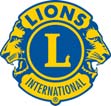 第○○專區座談會議程 時 間：110年○○月○○日 (星期○○)                     地 點： 主 席：                                                 司 儀： 一、會議主席鳴鐘宣佈開會 二、介紹貴賓 三、主席致詞(介紹專區主任秘書、專區財務主任、編輯委員、採訪委員) 四、總監致詞 五、貴賓致詞 六、區務宣導七、分區主席報告(介紹分區秘書、分區財務、分會會長) 八、會長介紹會職員(第一副會長、祕書、財務)九、討論事項(會長擇一報告分享) 1.如何推動全球服務志業挑戰討論。2.鼓勵分會會員保留與淨成長。 3.配合A3區聯合社會服務討論案。4.如何在疫情期間提升獅友凝聚力。 十、區務建言十一、專區主席結論 十二、主席鳴鐘閉會 